货物需求一览表注：投标人须对上述投标内容中完整的一包或几包进行投标，不完整的投标将视为非响应性投标予以拒绝。技术规格一、总  则1、投标要求1.1  投标人在准备投标书时，务必在所提供的商品的技术规格文件中，标明型号、商标名称、目录号。1.2  投标人提供的货物的技术规格，应符合招标文件的要求。如与招标文件的技术规格有偏差，应提供技术规格偏差的量值或说明（偏离表）。如投标人有意隐瞒对规格要求的偏差或在开标后提出新的偏差，买方有权扣留其投标保证金或/并拒绝其投标。1.3  投标人提供的产品样本，必须是“原件”而非复印件，图表、简图、电路图以及印刷电路板图等都应清晰易读。买方有权不付任何附加费用复制这些资料以供参考。2、评标标准2.1  除招标文件中指定的附件和专用工具外，投标人应提供仪器设备的正常运行和常规保养所需的全套标准附件、专用工具和消耗品。投标人在投标书中需列出这些附件和工具的数量和单价的清单，这些附件和工具的报价的总值需计入投标价中。2.2  对于标书技术规范中已列出的作为查询选件的附件、零配件、专用工具和消耗品，投标书中应列明其数量、单价、总价供买方参考。投标人也可推荐买方没有要求的附件或专用工具作为选件，并列明其数量、单价、总价供买方参考。选件价格不计入评标价中。选件一旦为用户接受，其费用将加入合同价中。2.3  为便于用户进行接收仪器的准备工作，卖方应在合同生效后60天内向用户提供一套完整的使用说明书、操作手册、维修及安装说明等文件。另一套完整上述资料应在交货时随货包装提供给用户，这些费用应计入投标价中。2.4  关于设备的安装调试，如果有必要的安装准备条件，卖方应在合同生效后一个月内向买方提出详细的要求或计划。安装调试的费用应计入投标价中，并应单独列出，供评标使用。2.5  制造厂家提供的培训指的是涉及货物的基本原理、操作使用和保养维修等有关内容的培训。培训教员的培训费、旅费、食宿费等费用和培训场地费及培训资料费均应由卖方支付。2.6  在评标过程中，买方有权向投标人索取任何与评标有关的资料，投标人务必在接到此类要求后，在规定时间内予以答复。对于无答复的投标人，买方有权拒绝其投标。3、工作条件除非在技术规格中另有说明，所有仪器、设备和系统都应符合下列要求： 3.1  适于在气温为摄氏-40℃～＋50℃和相对湿度为90％的环境条件下运输和贮存。3.2  适于在电源220V（10％）/50Hz、气温摄氏+15℃～＋30℃和相对湿度小于80％的环境条件下运行。能够连续正常工作。3.3  配置符合中国有关标准要求的插头，如果没有这样的插头，则需提供适当的转换插座。3.4  如产品达不到上述要求，投标人应注明其偏差。如仪器设备需要特殊工作条件（如水、电源、磁场强度、温度、湿度、动强度等）投标人应在投标书中加以说明。4、验收标准除非在技术规格中另有说明，所有仪器、设备和系统按下列要求进行验收： 4.1  仪器设备运抵安装现场后，买方将与卖方共同开箱验收, 如卖方届时不派人来, 则验收结果应以买方的验收报告为最终验收结果。验收时发现短缺、破损, 买方有权要求卖方负责更换。4.2  验收标准以中标人提供的投标文件中所列的指标为准（该指标应不低于招标文件所要求的指标）。任何虚假指标响应一经发现即作废标，卖方必须承担由此给买方带来的一切经济损失和其它相关责任。4.3  验收由采购人、中标人及相关人员依国家有关标准、合同及有关附件要求进行，验收完毕由采购人及中标人在验收报告上签名。5、本技术规格书中标注“*”号的为关键技术参数，对这些关键技术参数的任何负偏离将导致废标。6、如在具体技术规格中有本总则不一致之处，以具体技术规格中的要求为准。二、具体技术规格激光二极管叠阵 、面阵、环阵技术指标1.1品目号1传导冷却激光二极管叠阵传导冷却激光二极管叠阵总体要求：数量要求：条形激光二极管叠阵21个每个叠阵包含24个bar条，每7个叠阵为1组。要求提供激光二极管叠阵技术方案，结构尺寸要求紧凑、重量轻、水电接口安全可靠，具体叠阵尺寸要求如下：长（沿着叠阵中bar的排列方向，即快轴方向）：≤100mm，发光区<70mm；宽（沿着叠阵中bar的发光线方向，即慢轴方向）：≤15mm；高（沿着叠阵中bar的发光线方向，即慢轴方向）：≤18mm；采用两侧通水的散热方式；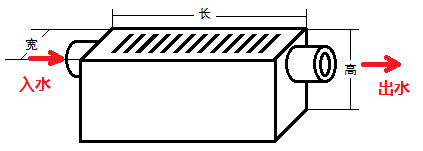 总体参数：7个叠阵为一组单个叠阵脉冲峰值功率4.8kW，一组共33.6kW传导冷却的技术方案或者宏通道的冷却方案无准直透镜一组叠阵（7个）在相同水温下的中心波长偏差：<±1.0nm一组叠阵（7个）围圆内切圆最小直径：≤30mm一组叠阵（7个）同时工作情况下的总光谱宽度：<5nm (FWHM)叠阵温度参数：额定功率状态工作时，各个bar的温度偏差小于2℃1.2品目号2激光二极管环形叠阵技术要求需求环形激光二极管叠阵数量：总共8个叠阵，每个叠阵包含15个bar条。要求提供技术方案，结构尺寸要求紧凑、重量轻、水电接口安全可靠，具体叠阵尺寸要求如下：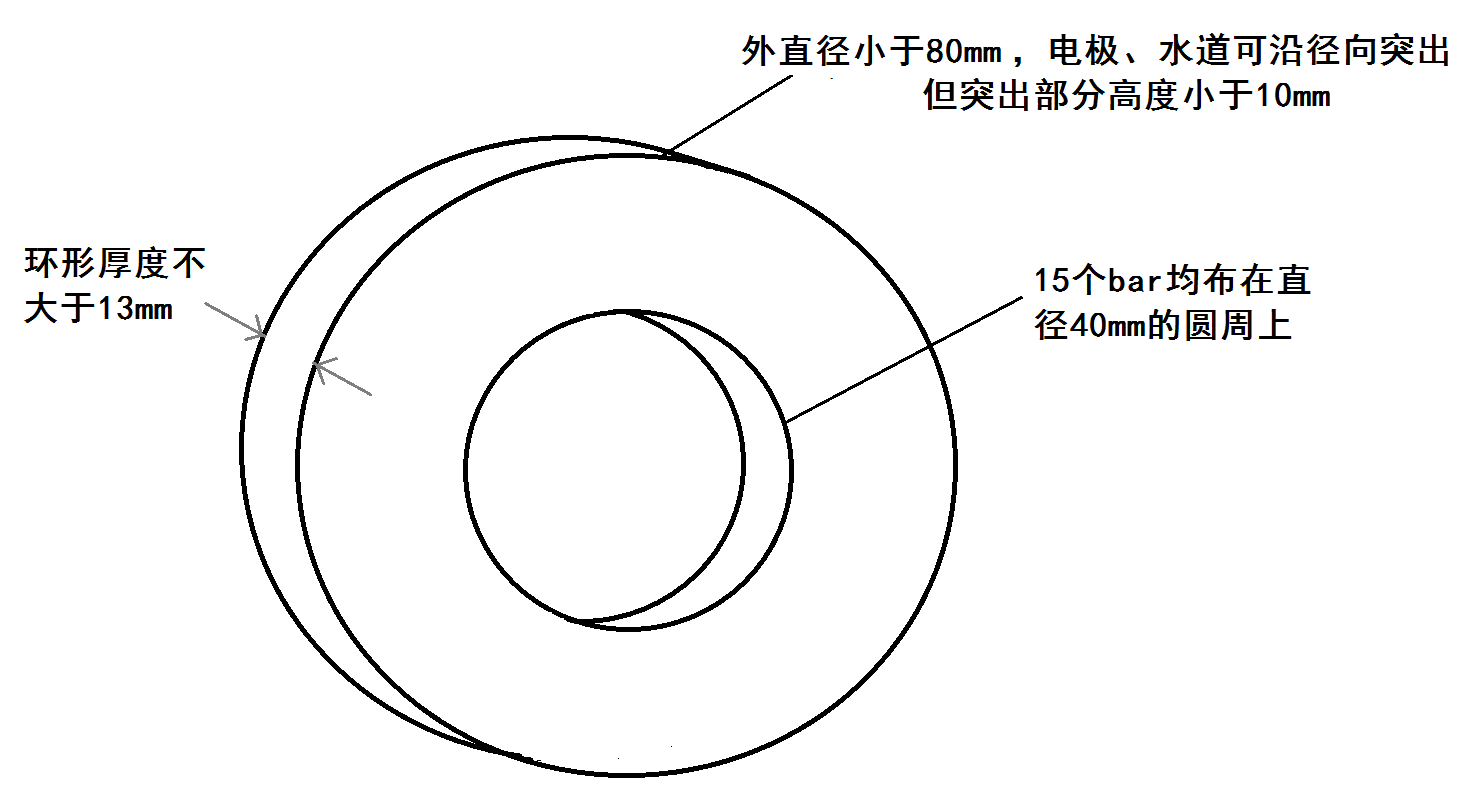 总体参数：8个叠阵为一组单个叠阵脉冲峰值功率3.0kW，一组共24kW最好传导冷却的技术方案或者宏通道的冷却方案，微通道冷却方案亦可无准直透镜一组叠阵（8个）同时工作情况下，中心波长偏差：<±1.5nm一组叠阵（8个）同时工作情况下，总光谱宽度：<6nm (FWHM)叠阵温度参数：额定功率状态工作时，单个叠阵上的各个bar的温度偏差小于2℃1.3品目号3传导冷却激光二极管面阵传导冷却激光二极管面阵规格为8X12bar，具体要求：数量要求：一共需要2个面阵，每个面阵由8个叠阵组成，每个叠阵包含12个bar条，总共需要的bar数量为2×8×12=192。要求提供激光二极管面阵技术方案，结构尺寸要求紧凑、重量轻、水电接口安全可靠，具体面阵尺寸要求如下：	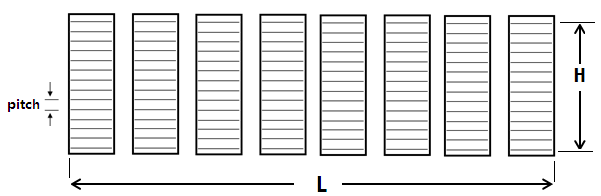 面阵中叠阵的bar之间间距：pitch=1.73±0.05mm或1.8±0.05mm面阵发光面高度方向H：≤25mm（快轴方向）；面阵发光面宽度方向L：≤98mm（慢轴方向）；1.4品目号4高功率激光二极管面阵激光二极管面阵，规格为8X20bar,下面分别描述其具体要求：数量要求：一共需要2个面阵，每个面阵由8个叠阵组成，每个叠阵包含20个bar条，总共需要的bar数量为2×8×20=320。要求提供激光二极管面阵技术方案，结构尺寸要求紧凑、重量轻、水电接口安全可靠，具体面阵尺寸要求如下：	面阵中叠阵的bar之间间距：pitch=1.73±0.05mm或1.8±0.05mm面阵发光面高度方向H：≤40mm（快轴方向）；面阵发光面宽度方向L：≤98mm（慢轴方向）；1.5品目号5 金锡焊料激光二极管技术要求金锡焊料激光二极管技术要求1.6品目号6   高功率激光二极管技术要求验收要求2.1传导冷却激光二极管叠阵验收要求实现所有技术及功能指标。提供以下测试数据：提供在特定工作条件下（100Hz、250μs、25°C、150A）的输出功率、光谱分布、中心波长测试结果。提供在100Hz、250μs、25°C、额定电流下的输出功率、光谱分布、中心波长测试结果。提供在200Hz、250μs、25°C、额定电流下的输出功率、光谱分布、中心波长测试结果。提供甲方指定的关键结构尺寸技术测试结果，形成测试数据及验收报告。对全部叠阵进行出厂测试。5、乙方需要准备测试条件，甲方进行现场(乙方提供的测试场所和仪器设备，后文同样定义)测试。6、验收时环境要求：工作温度范围：10°C~35°C；工作湿度范围：＜70%RH；2.2激光二极管环形叠阵验收要求实现所有技术及功能指标。提供以下测试数据：提供在特定工作条件下（100Hz、250μs、25°C、150A）的输出功率、光谱分布、中心波长测试结果。提供在100Hz、250μs、25°C、额定电流下的输出功率、光谱分布、中心波长测试结果。提供在200Hz、250μs、25°C、额定电流下的输出功率、光谱分布、中心波长测试结果。提供甲方指定的关键结构尺寸技术测试结果，形成测试数据及验收报告。对全部叠阵进行出厂测试。5、乙方需要准备测试条件，甲方进行现场测试。6、验收时环境要求：工作温度范围：10°C~35°C；工作湿度范围：＜70%RH；2.3传导冷却激光二极管面阵验收要求实现所有技术及功能指标。提供以下测试数据：提供在特定工作条件下（200Hz，电流100A、125A、150A、175A、200A，水温从20℃至30℃）的输出功率、光谱分布、中心波长测试结果。提供甲方指定的关键结构尺寸技术测试结果，形成测试数据及验收报告。对全部面阵进行出厂测试。5、乙方需要准备测试条件，甲方进行现场测试。6、验收时环境要求：工作温度范围：10°C~35°C；工作湿度范围：＜70%RH；2.4传导冷却激光二极管面阵验收要求实现所有技术及功能指标。提供以下测试数据：提供在额定功率下的电流-输出功率、光谱分布、中心波长测试结果。提供甲方指定的关键结构尺寸技术测试结果，形成测试数据及验收报告。对全部模块进行出厂测试。5、乙方需要准备测试条件，甲方进行现场测试。6、验收时环境要求：工作温度范围：10°C~35°C；工作湿度范围：＜70%RH；2.5  金锡焊料二极管验收要求实现所有技术及功能指标。提供以下测试数据：提供在额定功率下的电流-输出功率、光谱分布、中心波长测试结果。提供甲方指定的关键结构尺寸技术测试结果，形成测试数据及验收报告。对全部模块进行出厂测试。5、乙方需要准备测试条件，甲方进行现场测试。6、验收时环境要求：工作温度范围：10°C~35°C；工作湿度范围：＜70%RH；2.6  高功率激光二极管验收要求实现所有技术及功能指标。提供以下测试数据：提供在额定功率下的电流-输出功率、光谱分布、中心波长测试结果。提供甲方指定的关键结构尺寸技术测试结果，形成测试数据及验收报告。对全部模块进行出厂测试。5、乙方需要准备测试条件，甲方进行现场测试。6、验收时环境要求：工作温度范围：10°C~35°C；工作湿度范围：＜70%RH；供货周期和验收供货期：根据甲方要求，分批交货。甲方下达供货要求后，乙方应该在2周内按照甲方的数量要求安排相关产品的生产，并在3个月内交付。验收前供货方需要提供自测试报告、准备好现场验收条件。如果现场验收时各项技术指标达到要求，交货时间以现场验收完成日为准；如果现场验收时有部分技术指标未达到要求，供货方需要整改，再次进行现场验收。供货延期要求延期赔偿费：延期2周内，每周按迟交货物交货价的百分之二(2％)计收，不足七天按七天计算；延期3至5周，每周按迟交货物交货价的百分之三(3％)计收，不足七天按七天计算。违约金总额不得超过货物总价款的百分之二十。如迟交时间超过规定的交货时间8周以上，需方有权解除合同。尽管如此，供方仍应按时间向需方支付上述违约金。违约金总额不得超过货物总价款的百分之十五。如迟交时间超过规定的交货时间10周以上，需方有权解除合同。尽管如此，供方仍应按时间向需方支付上述违约金。售后服务和技术支持从交货时间起，免费保修期36个月。需提供的技术资料七．执行的相关标准   无包号品目号货物名称数量（个）交货期项目现场（交货地点）11传导冷却激光二极管叠阵213个月（根据甲方通知，分批下单，分批交付）中国科学院光电研究院12激光二极管环形叠阵83个月（根据甲方通知，分批下单，分批交付）中国科学院光电研究院13传导冷却激光二极管面阵23个月（根据甲方通知，分批下单，分批交付）中国科学院光电研究院14高功率激光二极管面阵23个月（根据甲方通知，分批下单，分批交付）中国科学院光电研究院15金锡焊料激光二极管2003个月（根据甲方通知，分批下单，分批交付）中国科学院光电研究院16高功率激光二极管1803个月（根据甲方通知，分批下单，分批交付）中国科学院光电研究院序号高温焊料传导冷却激光二极管叠阵高温焊料传导冷却激光二极管叠阵高温焊料传导冷却激光二极管叠阵技术参数指标备注以下是条形叠阵中单bar的技术要求以下是条形叠阵中单bar的技术要求技术参数指标1单Bar峰值功率＞200W@(I<200A)2单Bar平均功率＞10W@(I<200A，250μs，200Hz)*3单bar功率一致性峰值功率与峰值平均功率差＜6W4阈值电流＜40A5封装工艺要求高温硬焊料,传导冷却6工作频率最高可达200Hz(脉冲宽度250μs)7占空比最高可达6%(脉冲宽度250μs)8最大工作电流≤220A9工作电压≤2V/bar10发光区长度10mm±0.1 mm*11使用寿命>5‏×109次脉冲输出（功率衰减≤20%）12工作温度范围15 ℃~37 ℃13储存温度-50℃~80℃叠阵的特定工作条件叠阵的特定工作条件叠阵的特定工作条件14工作频率100Hz15脉冲宽度250μs16冷却水温25℃17工作电流150A额定状态100Hz、120A、250μs、25℃冷却水温、实现bar条额定功率总体参数（7个叠阵为一组）总体参数（7个叠阵为一组）总体参数（7个叠阵为一组）*18单个叠阵脉冲峰值功率4.8KW*197个叠阵总峰值功率33.6KW20一组叠阵（7个）的中心波长偏差<±1.5nm(在相同水温条件下)21一组叠阵（7个）的总光谱宽度(FWHM)＜5nm叠阵光学参数叠阵光学参数叠阵光学参数22中心波长808.6nm±1.5nm@额定状态*23最大工作重复频率200Hz*24最大工作占空比6%*25光谱宽度<4nm (FWHM)，FW90%能量<6nm@额定状态26使用寿命>5‏×109次脉冲输出叠阵电学参数叠阵电学参数叠阵电学参数27电光效率>50%28叠阵阈值电流<40A29叠阵额定功率工作电流<200A叠阵结构要求叠阵结构要求叠阵结构要求30叠阵bar条数目24叠阵温度参数叠阵温度参数叠阵温度参数31工作温度15-37℃32存储温度-40-80℃冷却水要求冷却水要求冷却水要求33冷却方式自来水、传导冷却34叠阵气密性压力下降<0.05MPa@0.5MPa，1小时35叠阵可承受入口水压>0.5MPa36叠阵可持续工作冷却水流量范围1~5L/min37叠阵工作水压范围0.1~0.5MPa38一组叠阵冷却水通道截面积范围70~200mm239叠阵冷却水通道直径<Φ5电极接线要求电极接线要求电极接线要求40材料无氧铜TU141截面积最小0.5mm×6mm42电极接线表面处理表面镀金处理运输要求满足三级公路车载运输其他要求其他要求其他要求43脉冲计数功能脉冲计数器*44图纸要求详细设计方案、结构图纸必须双方确认*为必须满足项,否则废标*为必须满足项,否则废标*为必须满足项,否则废标序号环形叠阵半导体激光器环形叠阵半导体激光器环形叠阵半导体激光器技术参数指标备注以下是环形叠阵中单bar的技术要求以下是环形叠阵中单bar的技术要求以下是环形叠阵中单bar的技术要求1单Bar峰值功率＞200W@(I<210A)2单Bar平均功率＞10W@(I<210A，250μs，200Hz)*3单bar功率一致性峰值功率与峰值平均功率差＜6W4阈值电流＜40A5封装工艺要求高温硬焊料宏通道6工作频率最高可达200Hz(脉冲宽度250μs)7占空比最高可达6%(脉冲宽度250μs)8最大工作电流>220A9工作电压≤2V/bar10发光区长度10mm±0.1 mm*11使用寿命>5‏×109次脉冲输出（功率衰减≤20%）12工作温度范围15 ℃~35 ℃13储存温度-40℃~80℃特定工作条件特定工作条件特定工作条件工作频率100Hz脉冲宽度250μs冷却水温25°C工作电流150A额定状态100Hz、250μs、25℃冷却水温、实现bar条额定功率总体参数（8个叠阵为一组）总体参数（8个叠阵为一组）总体参数（8个叠阵为一组）14单个叠阵脉冲峰值功率3.0KW*158个叠阵总峰值功率24KW*16一组叠阵的中心波长偏差<±1.5nm(在相同水温条件下)17一组叠阵的总光谱宽度(FWHM)＜6nm叠阵光学参数叠阵光学参数叠阵光学参数18中心波长808.6nm±1.5nm@特定工作条件*19最大工作重复频率200Hz*20最大工作占空比6%*21光谱宽度<3.5nm (FWHM)，90%能量<6nm@额定状态*22使用寿命>5‏×109次脉冲输出*叠阵电学参数叠阵电学参数叠阵电学参数23电光效率>50%24叠阵阈值电流<40A25叠阵额定功率工作电流<200A叠阵结构参数叠阵结构参数叠阵结构参数26叠阵bar条数目1527Bar条出光方向指向环形中心，偏差小于0.5°28内圆直径40mm±0.2mm以内29外圆直径≤80mm叠阵温度参数叠阵温度参数叠阵温度参数30工作温度15~35℃31存储温度-40~80℃32工作时叠阵中各个bar的温度额定功率状态工作时，单环上不同巴条间的温度偏差小于2℃33工作时多个叠阵中各个bar的温度8个环同时使用，在额定工作条件下，任意两个bar条的温度偏差小于3℃冷却水参数冷却水参数冷却水参数34叠阵气密性压力下降<0.05MPa@0.5MPa，1小时35叠阵可承受入口水压>0.5MPa36叠阵可持续工作冷却水流量范围1~3L/min37叠阵工作水压范围0.1~0.5MPa38一组叠阵使用时的散热方式并联散热电极接线参数电极接线参数电极接线参数39材料无氧铜TU140截面积最小0.3mm厚×5mm宽41电极接线表面处理表面镀金处理42运输要求满足三级公路车载运输其他要求43脉冲计数功能无需计数器*44图纸要求详细设计方案、结构图纸必须双方确认注： *为必须满足项,否则废标注： *为必须满足项,否则废标注： *为必须满足项,否则废标序号高温焊料传导冷却激光二极管面阵(8×12bar)高温焊料传导冷却激光二极管面阵(8×12bar)高温焊料传导冷却激光二极管面阵(8×12bar)技术参数指标备注以下是面阵中单bar的技术要求以下是面阵中单bar的技术要求以下是面阵中单bar的技术要求技术参数指标备注*1单Bar峰值功率＞200W@I(I<200A)2单Bar平均功率＞10W@(I<200A，200Hz)*3单bar功率一致性峰值功率与峰值平均功率差＜5W@(I=200A)4快轴发散角全角70±3°@90%能量5慢轴发散角全角12±1°@90%能量6阈值电流＜40A7封装工艺要求高温硬焊料传导冷却8工作频率200Hz9脉冲宽度250μs*10占空比最高可达6%11最大工作电流250A12工作电压≤2V/bar13发光区长度10mm±0.1 mm*14使用寿命>5‏×109次脉冲输出（功率衰减≤20%）15工作温度范围15 ℃~35 ℃16储存温度-40℃~80℃以下是面阵中总体技术要求以下是面阵中总体技术要求技术参数指标备注工作条件1工作频率200Hz脉冲宽度250μs冷却水温22±3°C工作电流160A工作条件2工作频率200Hz脉冲宽度250μs冷却水温27±3°C工作电流100A总体技术参数总体技术参数17面阵中叠阵数818单叠阵bar数12*19面阵中心波长808.6nm±0.5nm@工作条件1，2*20面阵光谱宽度FWHM≤4nm, 90%E≤6nm@工作条件1，2*21两个面阵的中心波长偏差<=1nm(在相同水温条件下)*22面阵总峰值功率＞19200W@工作条件*23使用寿命>5‏×109次脉冲输出（功率衰减≤20%）面阵电学参数面阵电学参数24电光效率>50%25面阵阈值电流<40A26单bar额定电压<2.0V27单bar斜率效率>1.1W/A面阵热学参数面阵热学参数28工作温度15~35℃29存储温度-10~60℃面阵冷却要求面阵冷却要求30冷却方式自来水31最大入口压力≥0.38 Mpa32面阵可持续工作冷却水流量范围15-40L/min33面阵满足总体技术指标的流量<30L/min34保压方式气压P=0.45 Mpa，保压1小时，压降＜0.05Mpa运输要求满足三级公路车载运输其他要求其他要求35重量＜6kg36脉冲计数功能脉冲计数器37水电安装提供合理安装方式，电极配安全保护罩*38图纸要求结构图纸必须双方确认注： *为必须满足项注： *为必须满足项注： *为必须满足项序号激光二极管面阵(8×20bar)激光二极管面阵(8×20bar)激光二极管面阵(8×20bar)技术参数指标备注以下是面阵中单bar的技术要求以下是面阵中单bar的技术要求以下是面阵中单bar的技术要求技术参数指标备注*1单Bar峰值功率＞500W@I(I<600A)2单Bar平均功率＞50W@(I<600A，400Hz)*3单bar功率一致性峰值功率与峰值平均功率差＜10W@(I=600A)4快轴发散角全角70±3°@90%能量5慢轴发散角全角12±1°@90%能量6阈值电流＜50A7封装工艺要求高温硬焊料传导冷却8工作频率400Hz9脉冲宽度250μs*10占空比最高可达10%11最大工作电流850A12工作电压≤2V/bar13发光区长度10mm±0.1 mm*14使用寿命>5‏×109次脉冲输出（功率衰减≤20%）15工作温度范围15 ℃~35 ℃16储存温度-40℃~80℃以下是面阵中总体技术要求以下是面阵中总体技术要求技术参数指标备注工作条件1工作频率400Hz脉冲宽度250μs冷却水温28±3°C工作电流600A工作条件2工作频率400Hz脉冲宽度250μs冷却水温21±3°C工作电流500A总体技术参数总体技术参数17面阵中叠阵数818单叠阵bar数60*19面阵中心波长808.6nm±0.5nm@工作条件1，2*20面阵光谱宽度FWHM≤4nm, 90%E≤6nm@工作条件1，2*21两个面阵的中心波长偏差<=1nm(在相同水温条件下)*22面阵总峰值功率＞384kW@工作条件*23使用寿命>5‏×109次脉冲输出（功率衰减≤20%）面阵电学参数面阵电学参数24电光效率>50%25面阵阈值电流<30A26单bar额定电压<2.0V27单bar斜率效率>1.1W/A面阵热学参数面阵热学参数28工作温度15~35℃29存储温度-10~60℃面阵冷却要求面阵冷却要求30冷却方式水冷31最大入口压力≥0.38 Mpa32面阵可持续工作冷却水流量范围15-40L/min33面阵满足总体技术指标的流量<30L/min34保压方式气压P=0.45 Mpa，保压1小时，压降＜0.05Mpa35运输要求满足三级公路车载运输其他要求其他要求36重量＜6kg37脉冲计数功能脉冲计数器38水电安装提供合理安装方式，电极配安全保护罩*39图纸要求结构图纸必须双方确认注： *为必须满足项注： *为必须满足项注： *为必须满足项序号金锡焊料传导冷却激光二极管金锡焊料传导冷却激光二极管金锡焊料传导冷却激光二极管技术参数指标备注以下是单bar的技术要求以下是单bar的技术要求以下是单bar的技术要求技术参数指标备注*1单Bar峰值功率＞200W@I(I<200A)2单Bar平均功率＞10W@(I<200A，200Hz)*3单bar功率一致性峰值功率与峰值平均功率差＜5W@(I=200A)4快轴发散角全角70±3°@90%能量5慢轴发散角全角12±1°@90%能量6阈值电流＜40A7封装工艺要求高温硬焊料传导冷却8工作频率200Hz9脉冲宽度250μs*10占空比最高可达6%11最大工作电流250A12工作电压≤2V/bar13发光区长度10mm±0.1 mm*14使用寿命>5‏×109次脉冲输出（功率衰减≤20%）15工作温度范围15 ℃~35 ℃16储存温度-40℃~80℃24电光效率>50%25面阵阈值电流<40A26单bar额定电压<2.0V27单bar斜率效率>1.1W/A30冷却方式自来水31最大入口压力≥0.38 Mpa32可持续工作冷却水流量范围15-40L/min34保压方式气压P=0.45 Mpa，保压1小时，压降＜0.05Mpa运输要求满足三级公路车载运输其他要求其他要求35重量＜6kg36脉冲计数功能脉冲计数器37水电安装提供合理安装方式，电极配安全保护罩*38图纸要求结构图纸必须双方确认注： *为必须满足项注： *为必须满足项注： *为必须满足项序号技术参数指标备注以下是单bar的技术要求以下是单bar的技术要求以下是单bar的技术要求技术参数指标备注*1单Bar峰值功率＞500W@I(I<600A)2单Bar平均功率＞50W@(I<600A，400Hz)*3单bar功率一致性峰值功率与峰值平均功率差＜10W@(I=600A)4快轴发散角全角70±3°@90%能量5慢轴发散角全角12±1°@90%能量6阈值电流＜50A7封装工艺要求高温硬焊料传导冷却8工作频率400Hz9脉冲宽度250μs*10占空比最高可达10%11最大工作电流850A12工作电压≤2V/bar13发光区长度10mm±0.1 mm*14使用寿命>5‏×109次脉冲输出（功率衰减≤20%）15工作温度范围15 ℃~35 ℃16储存温度-40℃~80℃*19中心波长808.6nm±0.5nm@工作条件1，2*20光谱宽度FWHM≤4nm, 90%E≤6nm@工作条件1，2*22面阵总峰值功率＞384kW@工作条件*23使用寿命>5‏×109次脉冲输出（功率衰减≤20%）24电光效率>50%25面阵阈值电流<30A26单bar额定电压<2.0V27单bar斜率效率>1.1W/A冷却要求冷却要求30冷却方式水冷31最大入口压力≥0.38 Mpa32可持续工作冷却水流量范围15-40L/min33满足总体技术指标的流量<30L/min34保压方式气压P=0.45 Mpa，保压1小时，压降＜0.05Mpa35运输要求满足三级公路车载运输其他要求其他要求36重量＜6kg37脉冲计数功能脉冲计数器38水电安装提供合理安装方式，电极配安全保护罩*39图纸要求结构图纸必须双方确认注： *为必须满足项注： *为必须满足项注： *为必须满足项序号名称配置说明数量1机械图纸纸质，电子版13测试大纲纸质，电子版14质量部门检测报告纸质，电子版15技术说明书纸质，电子版16操作手册纸质，电子版17测试报告纸质，电子版1